RESIDENCE PERMIT FOR OTHER FAMILY MEMBERS OF A UNION CITIZEN  VISITING THIRD-COUNTRY CITIZEN PARENT OF A MINOR EUROPEAN CITIZEN RESIDENCE PERMIT FOR OTHER FAMILY MEMBERS OF A UNION CITIZEN  VISITING THIRD-COUNTRY CITIZEN-COHABITANT OF A EUROPEAN CITIZEN MVISMINISTRY OF INTERIOR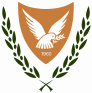 CIVIL REGISTRY AND MIGRATION DEPARTMENTTHIRD-COUNTRY NATIONAL OTHER FAMILY MEMBER OF A UNION CITIZENPARENT OF A MINOR EUROPEAN CITIZENSTATUS OF ACCOMPANYING DOCUMENTSDOCUMENTS1Copy of valid passport (the original passport must also be presented upon submission).Copy of valid passport (the original passport must also be presented upon submission).2Copy of a valid passport or identity card of the European citizen whose applicant is a family member (present the original passport or identity card upon submission).Copy of a valid passport or identity card of the European citizen whose applicant is a family member (present the original passport or identity card upon submission).3Copy of the Registration Certificate (MEU1) of the European citizen. (where applicable).Copy of the Registration Certificate (MEU1) of the European citizen. (where applicable).4Copy of the birth certificate of the European citizen, duly certified and translated (present the original at the time of submission).Copy of the birth certificate of the European citizen, duly certified and translated (present the original at the time of submission).5Original court decision on parental responsibility of the minor or sworn consent of the other parent for the minor's residence and proposed duration of residence in the Republic by a competent authority of his/her country, duly certified and translated.Original court decision on parental responsibility of the minor or sworn consent of the other parent for the minor's residence and proposed duration of residence in the Republic by a competent authority of his/her country, duly certified and translated.6Original certificate of attendance or enrolment of the minor in an educational institution in the Republic (where applicable).Original certificate of attendance or enrolment of the minor in an educational institution in the Republic (where applicable).7Evidence of stable or satisfactory income (e.g. pension, bank accounts, rents, dividends, interest on deposits). Evidence of stable or satisfactory income (e.g. pension, bank accounts, rents, dividends, interest on deposits). 8Bank account transactions of the last quarter.Bank account transactions of the last quarter.9If the applicant used to work in the Republic and is not currently working, a certificate from the Department of Labour must be provided that he is involuntarily unemployed, he is a person who is a job seeker and has had a professional activity for more than one (1) year in the Republic.If the applicant used to work in the Republic and is not currently working, a certificate from the Department of Labour must be provided that he is involuntarily unemployed, he is a person who is a job seeker and has had a professional activity for more than one (1) year in the Republic.10Title Deed or Rental Document, duly stamped by the Stamp Marker and certified by a certifying officer regarding the signatures of landlord and tenant and original rent payment receipts.  (The rental document should include the name of the owner and tenants, ID number, ARC of foreigner / European and contact numbers).Original bills from the Electricity Authority of Cyprus and Water Supply in the name of the tenant.Title Deed or Rental Document, duly stamped by the Stamp Marker and certified by a certifying officer regarding the signatures of landlord and tenant and original rent payment receipts.  (The rental document should include the name of the owner and tenants, ID number, ARC of foreigner / European and contact numbers).Original bills from the Electricity Authority of Cyprus and Water Supply in the name of the tenant.11Health insurance covering medical care, inpatient and outpatient and body transport costs (plan A).Health insurance covering medical care, inpatient and outpatient and body transport costs (plan A).MVISMINISTRY OF INTERIORCIVIL REGISTRY AND MIGRATION DEPARTMENTTHIRD-COUNTRY NATIONAL OTHER FAMILY MEMBER OF A UNION CITIZENCOHABITATION OF EUROPEAN CITIZENSHIPSTATUS OF ACCOMPANYING DOCUMENTSDOCUMENTS1Copy of valid passport (the original passport must also be presented upon submission).Copy of valid passport (the original passport must also be presented upon submission).2Copy of a valid passport or identity card of the European citizen whose applicant is a family member (present the original passport or identity card upon submission).Copy of a valid passport or identity card of the European citizen whose applicant is a family member (present the original passport or identity card upon submission).3Copy of the Registration Certificate (MEU1) of the European citizen.Copy of the Registration Certificate (MEU1) of the European citizen.4A  non Impediment Certificate or Application and certificate of divorce or application and dissolution of civil partnership. The original documents as well as a true copy are required. If the non Impediment Certificate, or the divorce application or divorce certificate or dissolution of the civil partnership was made abroad, it must be duly certified and translated. In addition, true copies are required from the authority that issued them.A  non Impediment Certificate or Application and certificate of divorce or application and dissolution of civil partnership. The original documents as well as a true copy are required. If the non Impediment Certificate, or the divorce application or divorce certificate or dissolution of the civil partnership was made abroad, it must be duly certified and translated. In addition, true copies are required from the authority that issued them.5To provide documents proving the cohabitation of the applicant with the European citizen for a period of three (3) years, one (1) year in the Republic. These documents must include a joint bank account of at least three (3) years, a joint rental document of three (3) years, based on the jointly declared address, a utility bill in the name of the European and one in the name of the cohabitant. Certificates for the first two (2) of the three years can also come from outside the Republic.To provide documents proving the cohabitation of the applicant with the European citizen for a period of three (3) years, one (1) year in the Republic. These documents must include a joint bank account of at least three (3) years, a joint rental document of three (3) years, based on the jointly declared address, a utility bill in the name of the European and one in the name of the cohabitant. Certificates for the first two (2) of the three years can also come from outside the Republic.6Signed Declaration of Harmonious Cohabitation, at their official declared address, certified by the relevant Parish President or the President of the Community Council, stating the duration of cohabitation at the said address.Signed Declaration of Harmonious Cohabitation, at their official declared address, certified by the relevant Parish President or the President of the Community Council, stating the duration of cohabitation at the said address.7Sworn Declaration by the European citizen on assumption of expenses.Sworn Declaration by the European citizen on assumption of expenses.8Signed employment certificate from the European citizen's employer stating the proposed duration of employment and the weekly or monthly salary.Signed employment certificate from the European citizen's employer stating the proposed duration of employment and the weekly or monthly salary.9Certificate of registration of the European citizen with the Social Insurance Services and a detailed statement of contributions to the Social Insurance Fund stating the last employer and salary (concerns an employee and self-employed) and Tax Declarations to the Tax Department (where applicable).Certificate of registration of the European citizen with the Social Insurance Services and a detailed statement of contributions to the Social Insurance Fund stating the last employer and salary (concerns an employee and self-employed) and Tax Declarations to the Tax Department (where applicable).10If the European citizen is not working, provide evidence of the existence of a stable and satisfactory income (employment outside the Republic or from other sources) and bank account movement for the last quarter.  If the European citizen used to work in the Republic and now does not work, a certificate from the Department of Labour must be submitted that he is involuntarily unemployed, is a person who is looking for work and has had a professional activity for more than one (1) year in the Republic.If the European citizen is not working, provide evidence of the existence of a stable and satisfactory income (employment outside the Republic or from other sources) and bank account movement for the last quarter.  If the European citizen used to work in the Republic and now does not work, a certificate from the Department of Labour must be submitted that he is involuntarily unemployed, is a person who is looking for work and has had a professional activity for more than one (1) year in the Republic.11Title Deed or Rental Document, duly stamped by the Stamp Marker and certified by a certifying officer regarding landlord and tenant signatures and original rent payment receipts.  (The rental document must indicate the address of the premises which must coincide with the address certified by the relevant Parish President or the President of the Community Council, the name of the owner and tenants, ID number, ARC of foreigner / European and contact numbers).Original bills from the Electricity and Water Supply Authority, one in the name of the European and in the name of the cohabitant the other.Title Deed or Rental Document, duly stamped by the Stamp Marker and certified by a certifying officer regarding landlord and tenant signatures and original rent payment receipts.  (The rental document must indicate the address of the premises which must coincide with the address certified by the relevant Parish President or the President of the Community Council, the name of the owner and tenants, ID number, ARC of foreigner / European and contact numbers).Original bills from the Electricity and Water Supply Authority, one in the name of the European and in the name of the cohabitant the other.12Health insurance covering medical care, inpatient and outpatient and body transport costs (plan A).Health insurance covering medical care, inpatient and outpatient and body transport costs (plan A).